心智圖、奔馳法與曼陀羅思考法介紹創意手法激發創意 有效思考解決問題講師：SSI 專業講師時間：2016/04/09，16日 (六) 9:00-17:00，2天14小時地點：新竹市光復路二段352號5樓(課前3天以e-mail通知)簡章：http://goo.gl/LJ7AZ7報名：下載報名表填妥e-mail至 service@ssi.org.tw ，或傳真 (03)572-3210學會：(03)5723200 ；E-MAIL：service@ssi.org.tw【課程概述】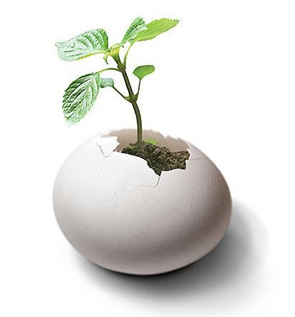     在職場中工作遇到瓶頸是常有的事，除了調整自我心態之外，應該瞭解是否還有更適合的工作方法呢？系統性創新能協助我們有系統、創新的解決問題，對企業創新的能量有很大的助益，對個人生涯的成長亦有很大的幫助。    歐美日之創新思考技法之中具有主要代表性者有心智圖(歐)、奔馳法(美)、曼陀羅思考法(日)，而且三種方法有互補之作用，心智圖為自由發想方式的視覺式思考是相對發散的創意技法，奔馳法為強制聯想方式非視覺式思考是相對收斂的創意技法，曼陀羅思考法為半強制聯想方式半視覺式思考並可以歸納評估可以是發散的也可以是收斂的創意技法。三種方法有別於常見的直線思考模式，不僅能激發創意潛能，亦能有條理做好工作整合，是非常適用於主管、企劃、業務等職務在生活事物中解決問題的創意思考改善手法。    學界及業界所常見的系統性創新工具如 TRIZ、DeBono、Lateral Thinking (水平思考法)、6 Thinking Head(六頂思考帽) 、Mind Mapping(心智圖法)、SCAMPER(奔馳法)、Neuro-linguistic Programming、Perception Mapping、Kepner Tregoe …等等，均屬系統性創新之工具。也各自發揮其功效，幫助人們解決很多問題。    藉由心智圖法視覺思考讓學員突破思维模式產生創意，圖像式思考與練習。藉由奔馳法轉換思考角度讓學員產生平常想不到的創意。了解曼陀羅思考法的理論，能應用曼陀羅思考法產生大量的點子並篩選好的點子，能應用曼陀羅思考法於產品創新、活動規劃、生活安排、時間管理。【適合對象】1.一般中小企業的內部員工或是主管 2.對產品創新、活動規劃、生活安排、時間管理課程有興趣者【課程大綱】  心智圖概論： 1.何謂心智圖 2.如何畫心智圖 3.心智圖的功能 4.心智圖的應用 5.心智圖的軟體奔馳法(Scamper)概論： 1.何謂奔馳法  2.S(代替)法則及案例說明  3.C(組合)法則及案例說明   4.A(調適)法則及案例說明   5.M(修改、擴大)法則及案例說明  6.P(轉用)法則及案例說明  7.E(消去;縮小)法則及案例說明  8.R(相反、重組)法則及案例說明  9.各法則的實際演練分組討論與報告曼陀羅思考法概論：1.何謂曼陀羅思考法  2.曼陀羅思考法的使用步驟  3.曼陀羅思考法的擴展－蓮花法  4.曼陀羅思考法的案例說明  5.創意的評估  6.曼陀羅思考法的實際演練分組討論與報告～報名表～會員編號： 填寫完畢請傳真至本學會Fax：(03)572-3210，或至寄至 service@ssi.org.tw【注意事項】為尊重智財權，課程進行中禁止錄音、錄影。本會保留修訂課程、中斷課程及未達最低開課人數時取消課程之權利。因學員個人因素，上課前7天後即不得退費，但得轉讓、轉課、或保留。上課前7天以上申請退費，退費時扣除手續費10%。若退費因素為學會課程取消或延課因素，學會負擔退費之手續費。學會保留因故調整課程時間，並通知已報名學員知悉。費用含教材講義茶水、現場午餐。「*」項目請務必填寫，以利行前通知，或聯絡注意事項。需報帳者，請務必填寫「公司抬頭」及「統一編號」欄，以利開立收據。團報時每人仍需填一份資料，並加註團報聯絡人聯絡資料。心智圖、奔馳法與曼陀羅思考法介紹2016/04/09，16 日 (六) 9:00-17:00，2天14小時心智圖、奔馳法與曼陀羅思考法介紹2016/04/09，16 日 (六) 9:00-17:00，2天14小時心智圖、奔馳法與曼陀羅思考法介紹2016/04/09，16 日 (六) 9:00-17:00，2天14小時心智圖、奔馳法與曼陀羅思考法介紹2016/04/09，16 日 (六) 9:00-17:00，2天14小時心智圖、奔馳法與曼陀羅思考法介紹2016/04/09，16 日 (六) 9:00-17:00，2天14小時心智圖、奔馳法與曼陀羅思考法介紹2016/04/09，16 日 (六) 9:00-17:00，2天14小時心智圖、奔馳法與曼陀羅思考法介紹2016/04/09，16 日 (六) 9:00-17:00，2天14小時心智圖、奔馳法與曼陀羅思考法介紹2016/04/09，16 日 (六) 9:00-17:00，2天14小時姓    名*性   別*性   別*身份證字號*(外籍人士請填護照號碼)身份證字號*(外籍人士請填護照號碼)英文姓名*(考照者需要)出生年月日出生年月日電   話*電   話*公司/單位*部門及職稱*部門及職稱*行動電話*行動電話*E-MAIL*地   址*學   歷□博士  □碩士  □大學  □專科  □其他    科系:____________□博士  □碩士  □大學  □專科  □其他    科系:____________□博士  □碩士  □大學  □專科  □其他    科系:____________□博士  □碩士  □大學  □專科  □其他    科系:____________□博士  □碩士  □大學  □專科  □其他    科系:____________□博士  □碩士  □大學  □專科  □其他    科系:____________□博士  □碩士  □大學  □專科  □其他    科系:____________團體報名聯絡人姓名：           電話：             E-mail：             聯絡人姓名：           電話：             E-mail：             聯絡人姓名：           電話：             E-mail：             聯絡人姓名：           電話：             E-mail：             聯絡人姓名：           電話：             E-mail：             聯絡人姓名：           電話：             E-mail：             聯絡人姓名：           電話：             E-mail：             訊息來源*□E-mail  □SME網站 □SSI網站 □104教育網 □亞太教育網  □電子報  □生活科技網  □朋友  □其他:________□E-mail  □SME網站 □SSI網站 □104教育網 □亞太教育網  □電子報  □生活科技網  □朋友  □其他:________□E-mail  □SME網站 □SSI網站 □104教育網 □亞太教育網  □電子報  □生活科技網  □朋友  □其他:________□E-mail  □SME網站 □SSI網站 □104教育網 □亞太教育網  □電子報  □生活科技網  □朋友  □其他:________□E-mail  □SME網站 □SSI網站 □104教育網 □亞太教育網  □電子報  □生活科技網  □朋友  □其他:________□E-mail  □SME網站 □SSI網站 □104教育網 □亞太教育網  □電子報  □生活科技網  □朋友  □其他:________□E-mail  □SME網站 □SSI網站 □104教育網 □亞太教育網  □電子報  □生活科技網  □朋友  □其他:________   發票抬頭：   發票抬頭：   發票抬頭：統一編號：統一編號：統一編號：統一編號：統一編號：報名費9折優惠非會員且兩週前完成繳費SSI會員兩人同行9折優惠非會員且兩週前完成繳費SSI會員兩人同行9折優惠非會員且兩週前完成繳費SSI會員兩人同行9折優惠非會員且兩週前完成繳費SSI會員兩人同行8折優惠SSI會員且兩週前完成繳費SSI永久會員三人以上同行8折優惠SSI會員且兩週前完成繳費SSI永久會員三人以上同行2天現場課程□NT$6,000□NT$5,400□NT$5,400□NT$5,400□NT$5,400□NT$4,800□NT$4,800以上價格不含款郵電與匯款費用以上價格不含款郵電與匯款費用以上價格不含款郵電與匯款費用以上價格不含款郵電與匯款費用以上價格不含款郵電與匯款費用以上價格不含款郵電與匯款費用以上價格不含款郵電與匯款費用以上價格不含款郵電與匯款費用付款方式ATM轉帳銀行：兆豐國際商業銀行 竹科新安分行 總行代號 017 帳號：020-09-10136-1      戶名：中華系統性創新學會銀行：兆豐國際商業銀行 竹科新安分行 總行代號 017 帳號：020-09-10136-1      戶名：中華系統性創新學會銀行：兆豐國際商業銀行 竹科新安分行 總行代號 017 帳號：020-09-10136-1      戶名：中華系統性創新學會銀行：兆豐國際商業銀行 竹科新安分行 總行代號 017 帳號：020-09-10136-1      戶名：中華系統性創新學會銀行：兆豐國際商業銀行 竹科新安分行 總行代號 017 帳號：020-09-10136-1      戶名：中華系統性創新學會銀行：兆豐國際商業銀行 竹科新安分行 總行代號 017 帳號：020-09-10136-1      戶名：中華系統性創新學會付款方式即期支票抬頭：中華系統性創新學會（劃線並禁止背書轉讓）   請寄至：『 30071新竹市光復路二段352號6樓(清華資訊大樓) 中華系統性創新學會 啟』抬頭：中華系統性創新學會（劃線並禁止背書轉讓）   請寄至：『 30071新竹市光復路二段352號6樓(清華資訊大樓) 中華系統性創新學會 啟』抬頭：中華系統性創新學會（劃線並禁止背書轉讓）   請寄至：『 30071新竹市光復路二段352號6樓(清華資訊大樓) 中華系統性創新學會 啟』抬頭：中華系統性創新學會（劃線並禁止背書轉讓）   請寄至：『 30071新竹市光復路二段352號6樓(清華資訊大樓) 中華系統性創新學會 啟』抬頭：中華系統性創新學會（劃線並禁止背書轉讓）   請寄至：『 30071新竹市光復路二段352號6樓(清華資訊大樓) 中華系統性創新學會 啟』抬頭：中華系統性創新學會（劃線並禁止背書轉讓）   請寄至：『 30071新竹市光復路二段352號6樓(清華資訊大樓) 中華系統性創新學會 啟』